To begin searching for equipment visit: https://www.ohioinnovationexchange.org/To search for a specific type of equipment use the search box at the top of the page.Use the drop-down menu labeled “Select a Database” to choose Equipment.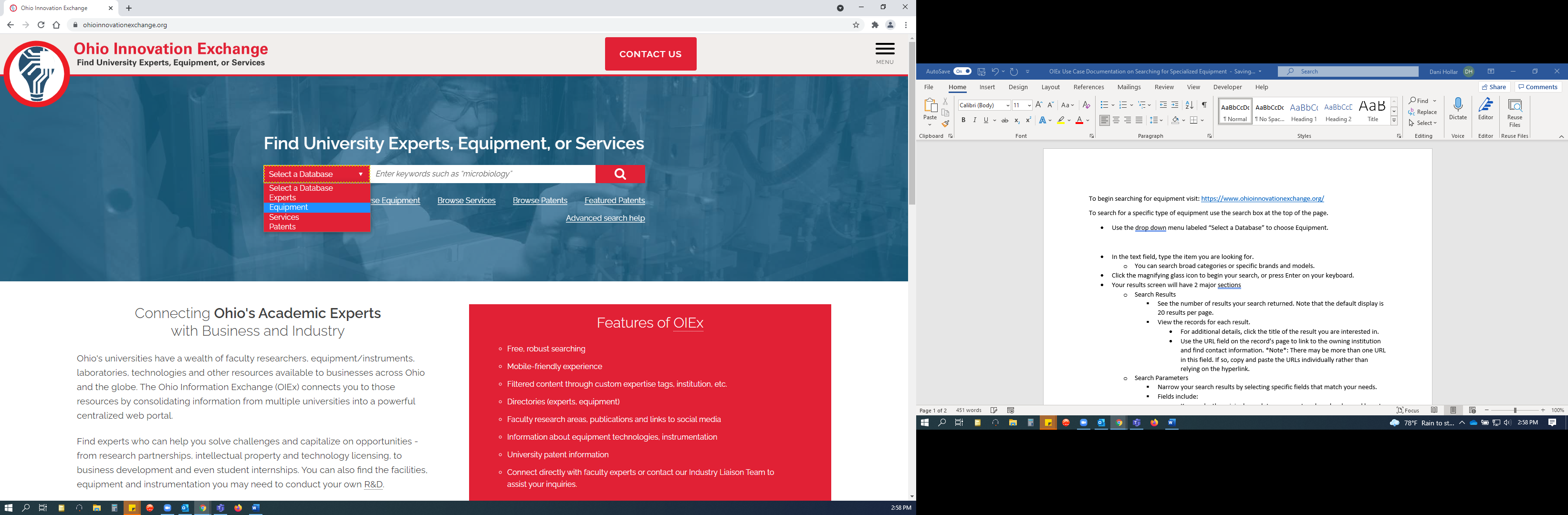 In the text field, type the item you are looking for.You can search broad categories or specific brands and models.Click the magnifying glass icon to begin your search, or press Enter on your keyboard.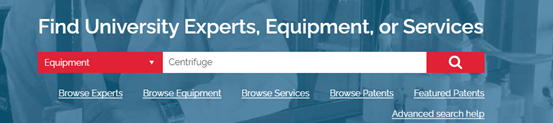 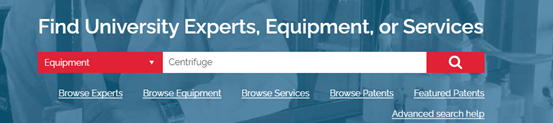 Your results screen will have 2 major sections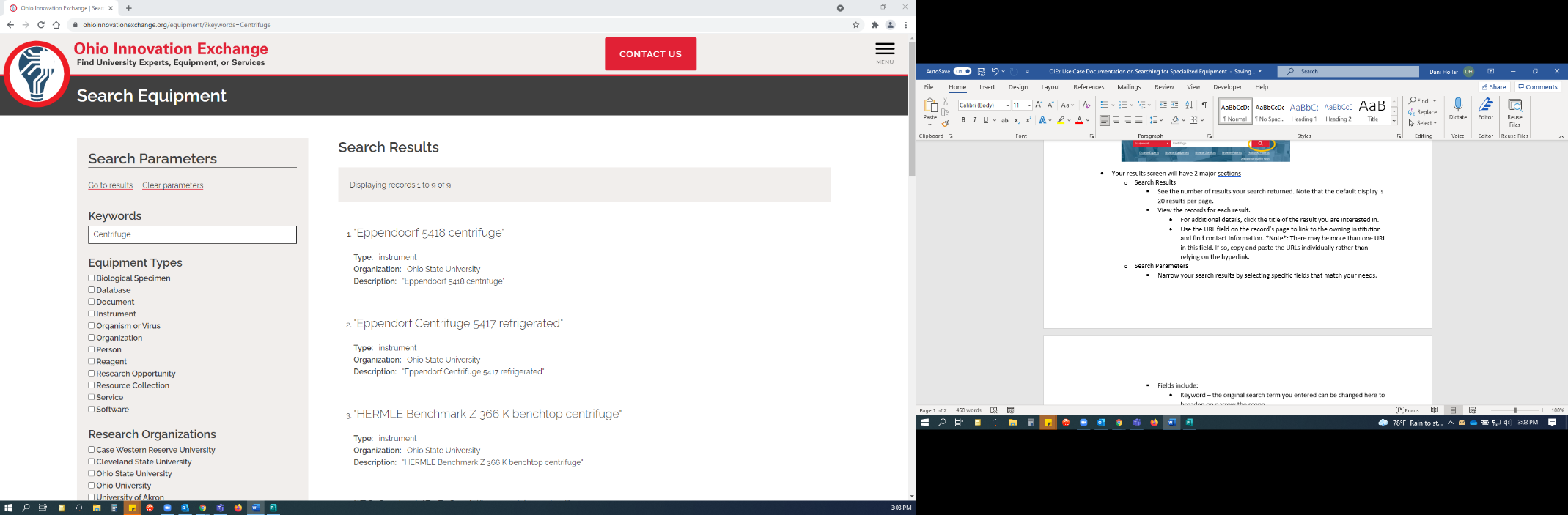 Search ResultsSee the number of results your search returned. Note that the default display is 20 results per page.View the records for each result. For additional details, click the title of the result you are interested in.Use the URL field on the record’s page to link to the owning institution and find contact information. *Note*: There may be more than one URL in this field. If so, copy and paste the URLs individually rather than relying on the hyperlink.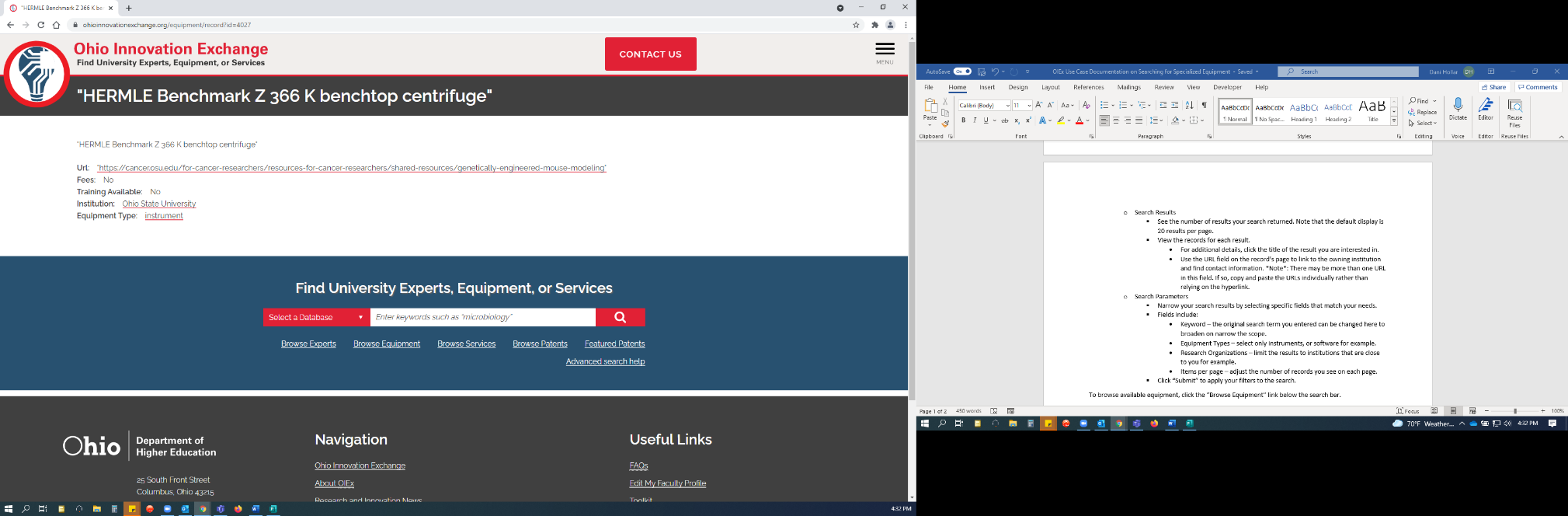 Search ParametersNarrow your search results by selecting specific fields that match your needs.Fields include: Keyword – the original search term you entered can be changed here to broaden on narrow the scope.Equipment Types – select only instruments, or software for example.Research Organizations – limit the results to institutions that are close to you for example.Items per page – adjust the number of records you see on each page.Click “Submit” to apply your filters to the search.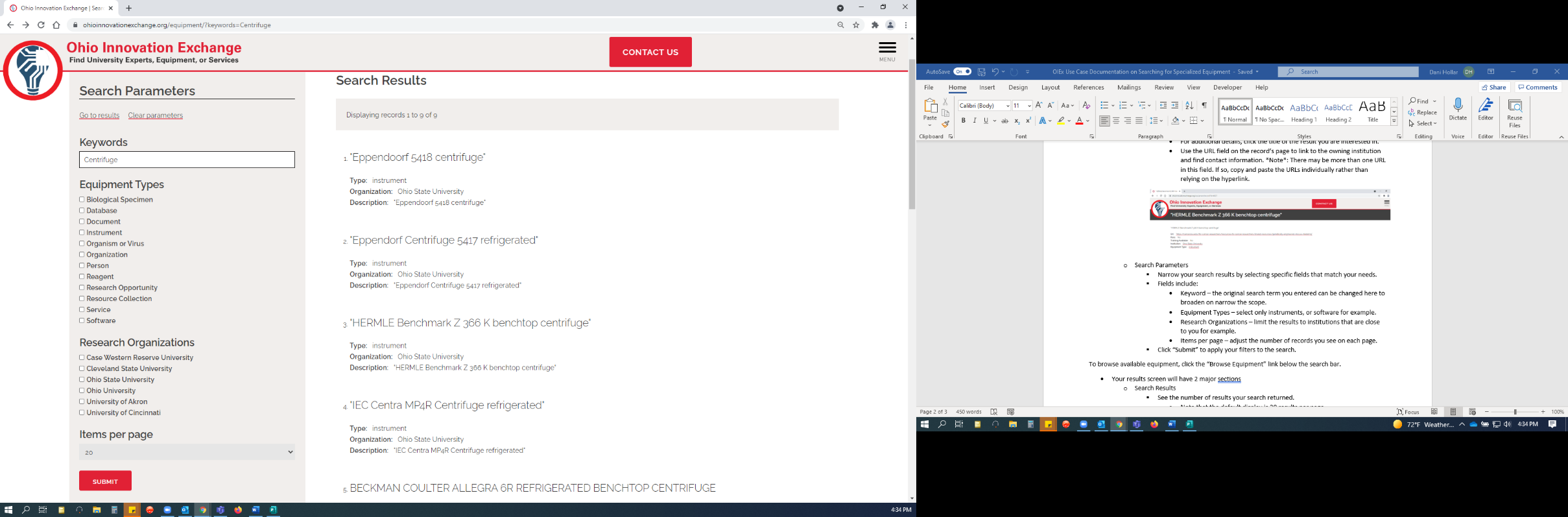 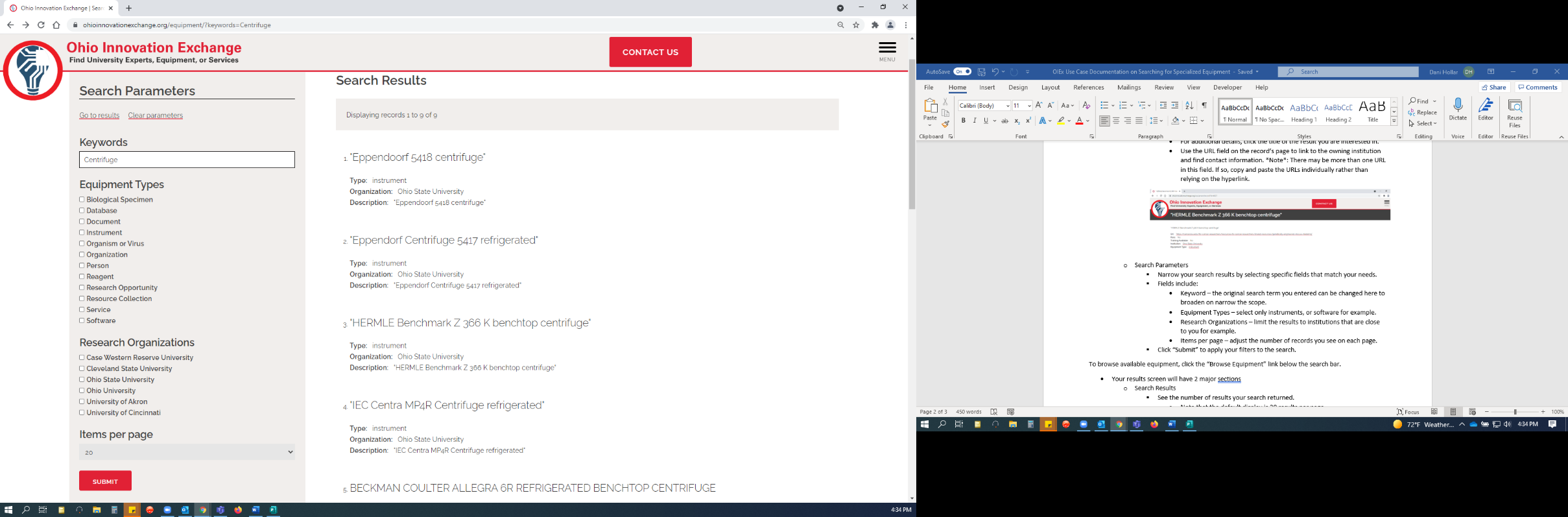 To browse available equipment, click the “Browse Equipment” link below the search bar.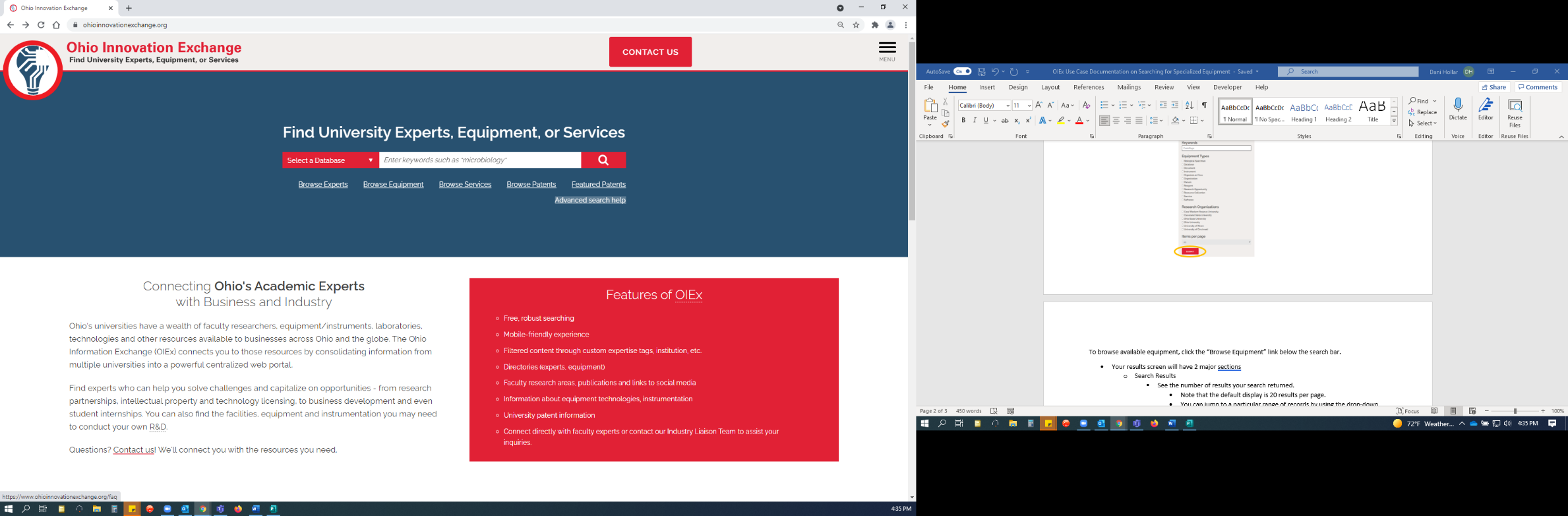 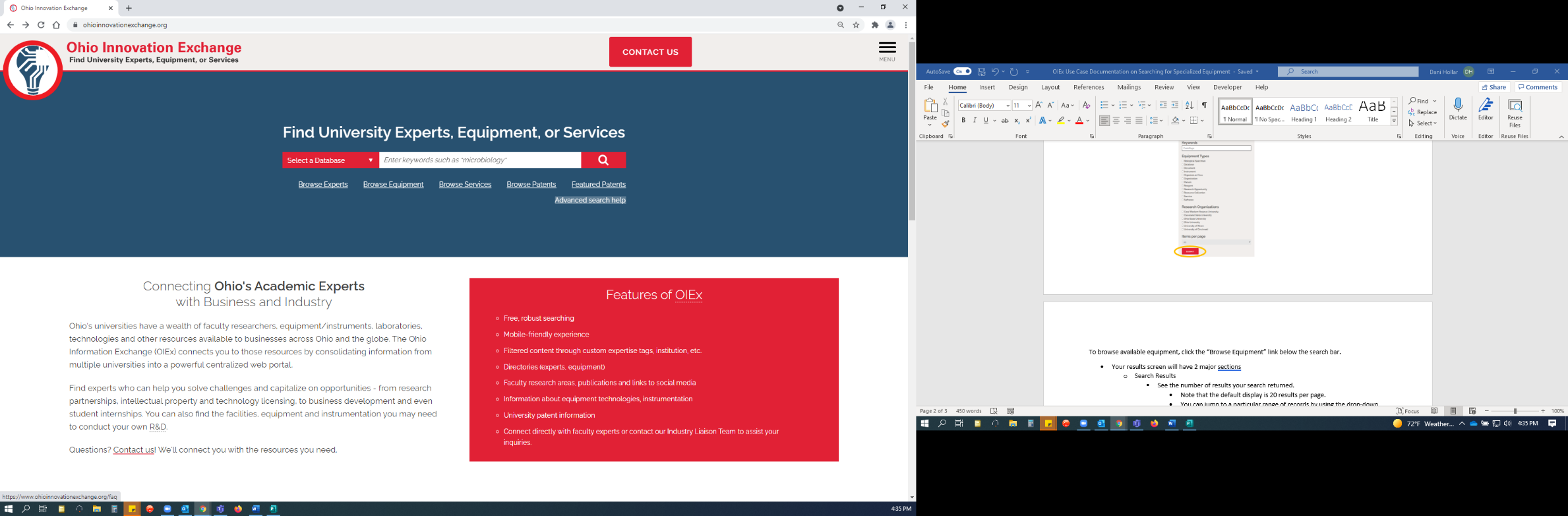 Your results screen will have 2 major sectionsSearch ResultsSee the number of results your search returned. Note that the default display is 20 results per page.You can jump to a particular range of records by using the drop-down menu beside “Go to records” and clicking “Go”.View the records for each result. For additional details, click the title of the result you are interested in.Use the URL field on the record’s page to link to the owning institution and find contact information. *Note*: There may be more than one URL in this field. If so, copy and paste the URLs individually rather than relying on the hyperlink.Search ParametersNarrow your search results by selecting specific fields that match your needs.Fields include: Keyword – Enter a term here to narrow your results significantly.Equipment Types – select only instruments, or software for example.Research Organizations – limit the results to institutions that are close to you for example.Items per page – adjust the number of records you see on each page.Click “Submit” to apply your filters to the search.